БАШҠОРТОСТАН РЕСПУБЛИКАҺЫның                                                                            совет   ЙƏРМƏКƏЙ районы                                                                                           сельского поселения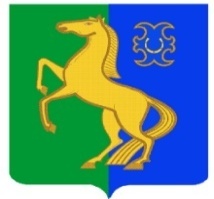 муниципаль РАЙОНЫның                                                                Усман-Ташлинский СЕЛЬСОВЕТ уҫман-ташлы АУЫЛ СОВЕТЫ                                                                      МУНИЦИПАЛЬНОГО РАЙОНА            ауыл БИЛƏмƏҺе                                                                                         ЕрмекеевскиЙ район                   советы                                                                                              РЕСПУБЛИкИ БАШКОРТОСТАН         КАРАР                                          № 17.8                                 РЕШЕНИЕ       20 май 2022 й.                                                                                         20 мая 2022 г.О внесении изменений  в решение №12.10 от 16.12. 2021 года «Об утверждении порядка разработки схем размещения нестационарных торговых объектов на территории сельского поселения Усман-Ташлинский сельсовет муниципального района Ермекеевский район Республики Башкортостан»Совет сельского поселения Усман-Ташлинский сельсовет муниципального района Ермекеевский район Республики Башкортостан РЕШИЛ:Внести в   решение № 12.10 от 16.12. 2021 года «Об утверждении порядка разработки схем размещения нестационарных торговых объектов на территории сельского поселения Усман-Ташлинский сельсовет муниципального района Ермекеевский район Республики Башкортостан» следующие изменения: - п. 2 «Установить, что схема размещения нестационарных торговых объектов на территории сельского поселения Усман-Ташлинский сельсовет муниципального района Ермекеевский район Республики Башкортостан (далее - схема) разрабатывается на срок не менее 7 лет. В схему могут вноситься изменения с учетом необходимости обеспечения устойчивого развития территорий и достижения нормативов минимальной обеспеченности населения площадью торговых объектов. Основанием для размещения нестационарного торгового объекта является договор на размещение нестационарного торгового объекта.Настоящее решение вступает в силу со дня его официального обнародования.Глава сельского поселения   Усман-Ташлинский сельсовет                    Г.Г. Гибаева 